2023年9月河北省植被卫星遥感监测报告河北省生态气象和卫星遥感中心河北省气象科学研究所基于FY-3D气象卫星MERSI 1000m遥感数据，通过归一化植被指数（NDVI） 分析得出：2023年9月河北省NDVI平均值为0.74，与2022年同期值（0.74）相比，全省植被长势持平。持平面积占比为71.6%；偏好面积占13.0%，主要分布在北部张家口、承德等市；偏差面积占比为15.4%，主要分布在中、南部地区。中部地区偏差集中于保定东部及南部、雄安新区、廊坊；南部地区偏差集中于邢台南部、邯郸北部（见图1）。与近5年（2019～2023年）同期值（0.72）相比，全省植被长势总体持平。持平区域占比为75.5%；偏好区域占比为22.2%，主要集中在张家口、承德、唐山、秦皇岛等市及中南部的西部；偏差区域占比为2.4%，主要集中在受“23.7”暴雨洪水灾害影响严重的保定东北部、廊坊中部、邢台中南部（见图1）。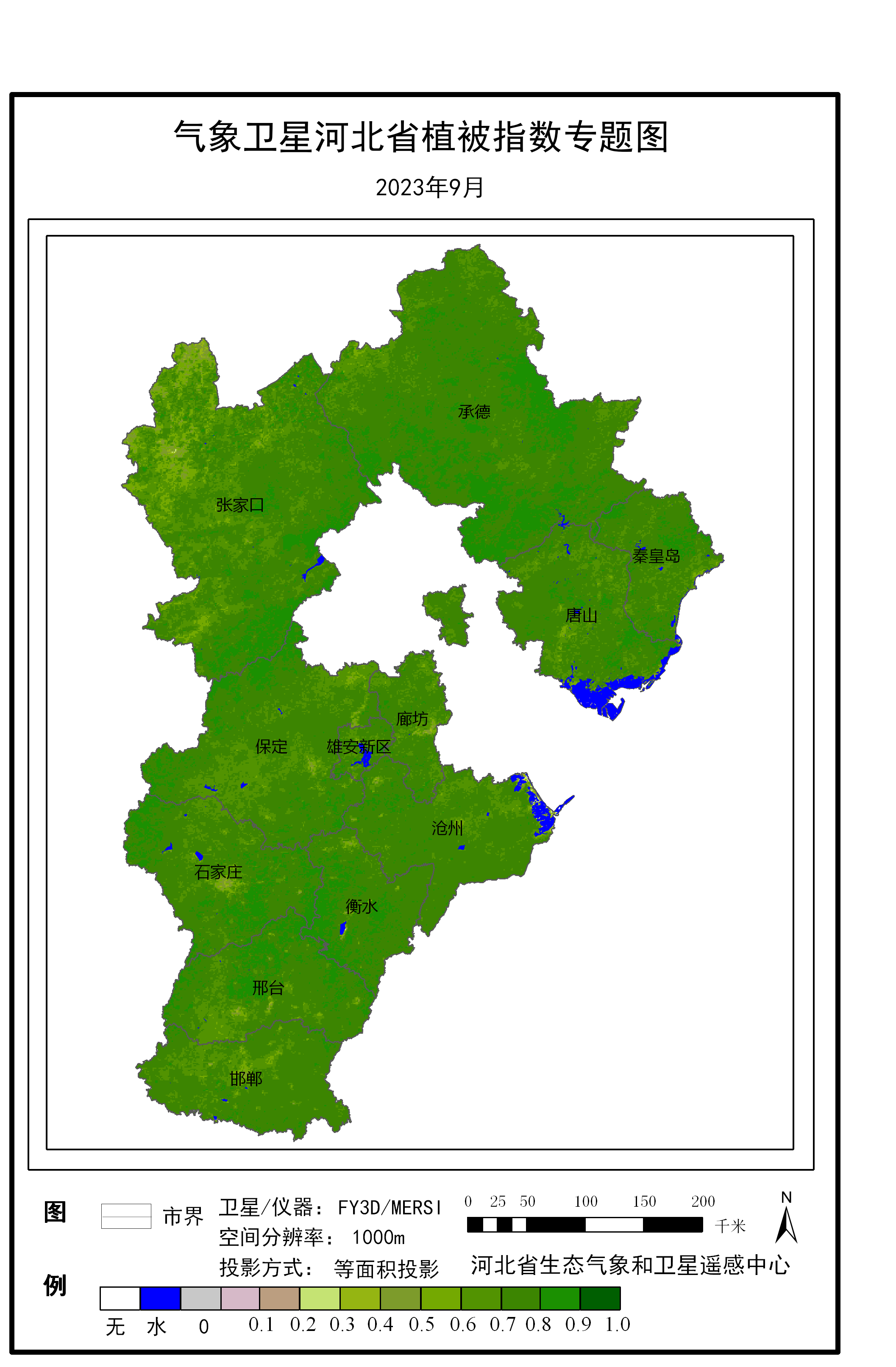 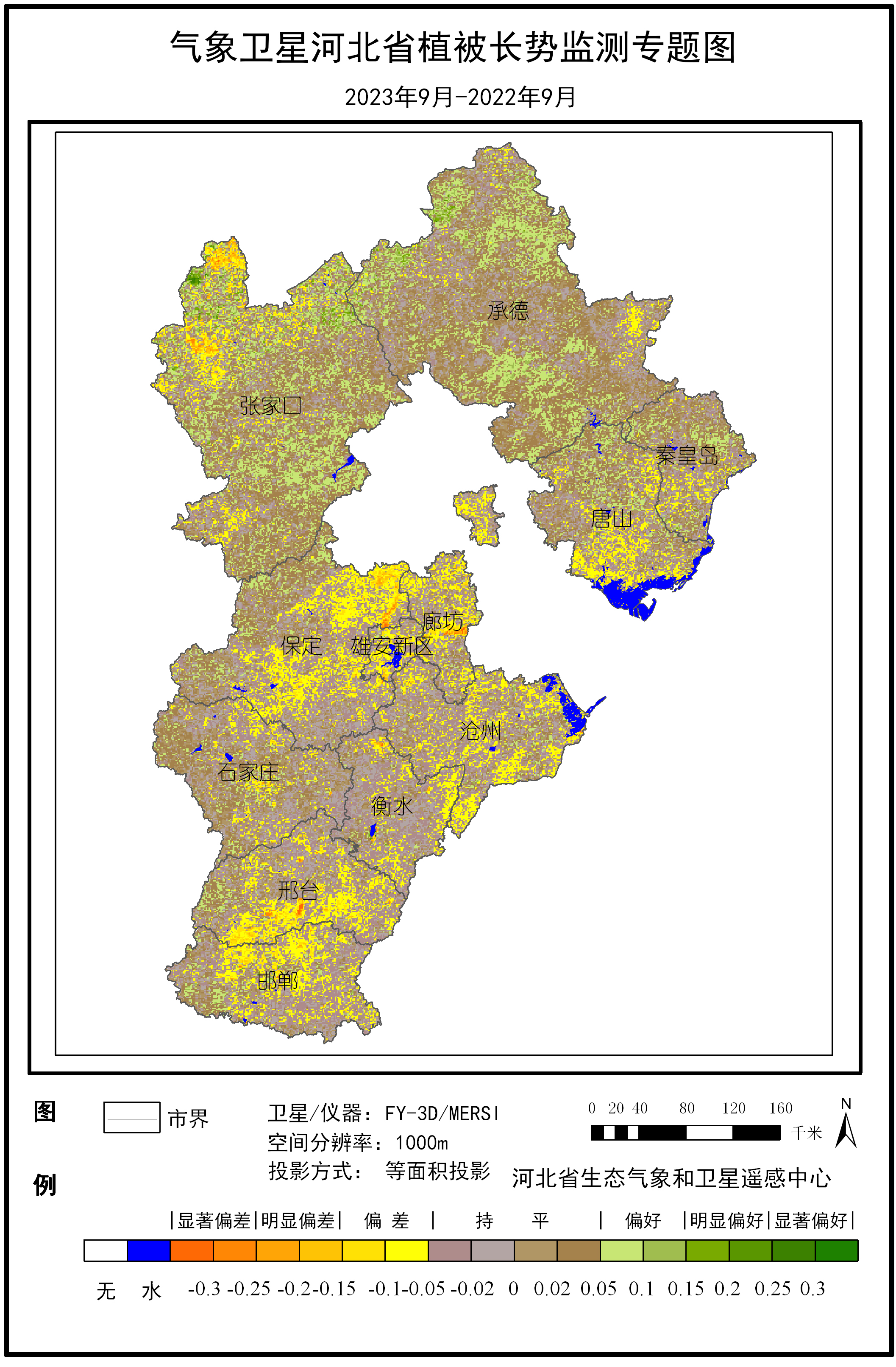 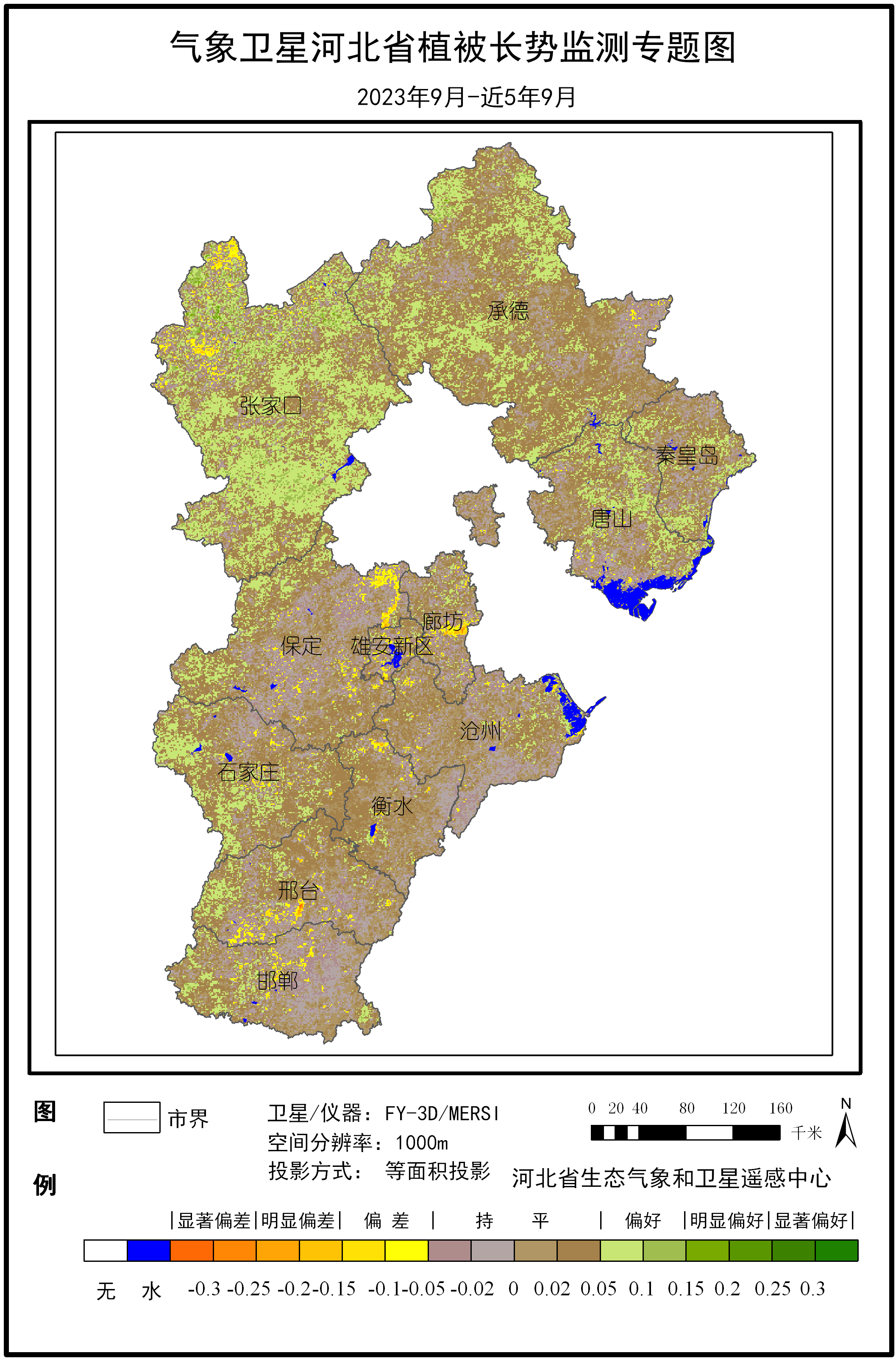 a                       b                         c图1 2023年9月河北省归一化植被指数(NDVI)专题图（a.NDVI;  b.NDVI与去年对比；c.NDVI与近5年同期对比）各市与去年同期相比,全部持平；与近5年同期相比，均持平 (见表1)。表1 河北省各市NDVI值对比分析c制作：相 云                                   审核：赵春雷   NDVI(2023年9月)与去年差值与近5年差值石家庄0.750.000.03承德0.760.020.03张家口0.720.020.04秦皇岛0.750.010.03唐山0.72-0.010.02廊坊0.73-0.040.00保定0.74-0.020.01沧州0.73-0.020.01衡水0.77-0.020.01邢台0.75-0.030.01邯郸0.73-0.020.01雄安新区0.74-0.040.00